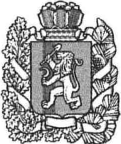 АДМИНИСТРАЦИЯ  БОГУЧАНСКОГО  РАЙОНАКРАСНОЯРСКОГО КРАЯПОСТАНОВЛЕНИЕ    16.10.2013г.                                 с.Богучаны                                  № 1316-пОб утверждении отчета об исполнении районного бюджета за 9 месяцев 2013 года В соответствии со ст. 47,48  Устава Богучанского района, п. 5 ст. 264.2 Бюджетного кодекса Российской Федерации,  ст. 35 «Положения о бюджетном процессе в муниципальном образовании Богучанский район» утвержденного решением Богучанского районного Совета депутатов от 29.10.2012  № 23/1-230  ПОСТАНОВЛЯЮ: 1. Утвердить отчет об исполнении районного бюджета за 9 месяцев           2013 года согласно приложению.2. Контроль за исполнением настоящего постановления оставляю за собой.3. Постановление подлежит  опубликованию в Официальном вестнике   Богучанского района и вступает в силу в день, следующий за днем его  опубликования.Глава администрацииБогучанского района                                                                  В.Ю.Карнаухов Приложение
к постановлению администрации Богучанского района
от 16.10.2013 №1316-пПриложение
к постановлению администрации Богучанского района
от 16.10.2013 №1316-пПриложение
к постановлению администрации Богучанского района
от 16.10.2013 №1316-пПриложение
к постановлению администрации Богучанского района
от 16.10.2013 №1316-пПриложение
к постановлению администрации Богучанского района
от 16.10.2013 №1316-пПриложение
к постановлению администрации Богучанского района
от 16.10.2013 №1316-пПриложение
к постановлению администрации Богучанского района
от 16.10.2013 №1316-пПриложение
к постановлению администрации Богучанского района
от 16.10.2013 №1316-пПриложение
к постановлению администрации Богучанского района
от 16.10.2013 №1316-пОтчёт об исполнении районного бюджета за 9 месяцев 2013 года Богучанского районаОтчёт об исполнении районного бюджета за 9 месяцев 2013 года Богучанского районаОтчёт об исполнении районного бюджета за 9 месяцев 2013 года Богучанского районаОтчёт об исполнении районного бюджета за 9 месяцев 2013 года Богучанского районаОтчёт об исполнении районного бюджета за 9 месяцев 2013 года Богучанского районаОтчёт об исполнении районного бюджета за 9 месяцев 2013 года Богучанского районаОтчёт об исполнении районного бюджета за 9 месяцев 2013 года Богучанского районаОтчёт об исполнении районного бюджета за 9 месяцев 2013 года Богучанского районаОтчёт об исполнении районного бюджета за 9 месяцев 2013 года Богучанского районатыс.руб.тыс.руб.Наименование показателяНаименование показателяПлан на годИсполнено за 9 месяцев 2013 годаИсполнено за 9 месяцев 2013 годаОтклонение от планаОтклонение от плана% исполнения% исполнения112334455ДОХОДЫДОХОДЫДОХОДЫДОХОДЫДОХОДЫДОХОДЫДОХОДЫДОХОДЫДОХОДЫДоходы бюджета - ИТОГОДоходы бюджета - ИТОГО1 849 3661 225 2121 225 212-624 153-624 15366.2566.25ДОХОДЫДОХОДЫ762 470501 018501 018-261 451-261 45165.7165.71НАЛОГИ НА ПРИБЫЛЬНАЛОГИ НА ПРИБЫЛЬ980047394739-5 061-5 06148.3648.36НАЛОГ НА ДОХОДЫ ФИЗИЧЕСКИХ ЛИЦНАЛОГ НА ДОХОДЫ ФИЗИЧЕСКИХ ЛИЦ639495424672424672-214 823-214 82366.4166.41НАЛОГИ НА СОВОКУПНЫЙ ДОХОДНАЛОГИ НА СОВОКУПНЫЙ ДОХОД286121847318473-10 139-10 13964.5664.56НАЛОГИ НА ИМУЩЕСТВОНАЛОГИ НА ИМУЩЕСТВО3494946060276.47276.47ГОСУДАРСТВЕННАЯ ПОШЛИНА, СБОРЫГОСУДАРСТВЕННАЯ ПОШЛИНА, СБОРЫ1625165416542929101.78101.78ЗАДОЛЖЕННОСТЬ И ПЕРЕРАСЧЕТЫ ПО ОТМЕНЕННЫМ НАЛОГАМ, СБОРАМ И ИНЫМ ОБЯЗАТЕЛЬНЫМ ПЛАТЕЖАМЗАДОЛЖЕННОСТЬ И ПЕРЕРАСЧЕТЫ ПО ОТМЕНЕННЫМ НАЛОГАМ, СБОРАМ И ИНЫМ ОБЯЗАТЕЛЬНЫМ ПЛАТЕЖАМ100-0-040.0040.00ДОХОДЫ ОТ ИСПОЛЬЗОВАНИЯ ИМУЩЕСТВА, НАХОДЯЩЕГОСЯ В ГОСУДАРСТВЕННОЙ И МУНИЦИПАЛЬНОЙ СОБСТВЕННОСТИДОХОДЫ ОТ ИСПОЛЬЗОВАНИЯ ИМУЩЕСТВА, НАХОДЯЩЕГОСЯ В ГОСУДАРСТВЕННОЙ И МУНИЦИПАЛЬНОЙ СОБСТВЕННОСТИ46 68023 77423 774-22 906-22 90650.9350.93Проценты, полученные от предоставления бюджетных кредитов внутри страны за счет средств бюджетов муниципальных районовПроценты, полученные от предоставления бюджетных кредитов внутри страны за счет средств бюджетов муниципальных районов000----Доходы, получаемые в виде арендной платы за земельные участки, государственная собственность на которые не разграничена и которые расположены в границах межселенных территорий муниципальных районов, а также средства от продажи права на заключение договоров аренды указанных земельных участковДоходы, получаемые в виде арендной платы за земельные участки, государственная собственность на которые не разграничена и которые расположены в границах межселенных территорий муниципальных районов, а также средства от продажи права на заключение договоров аренды указанных земельных участков320021592159-1 041-1 04167.4767.47Доходы, получаемые в виде арендной платы за земельные участки, государственная собственность на которые не разграничена и которые расположены в границах поселений, а также средства от продажи права на заключение договоров аренды указанных земельных участковДоходы, получаемые в виде арендной платы за земельные участки, государственная собственность на которые не разграничена и которые расположены в границах поселений, а также средства от продажи права на заключение договоров аренды указанных земельных участков108281078610786-42-4299.6199.61Доходы, получаемые в виде арендной платы, а также средства от продажи права на заключение договоров аренды за земли, находящиеся в собственности муниципальных районов (за исключением земельных участков муниципальных автономных учреждений)Доходы, получаемые в виде арендной платы, а также средства от продажи права на заключение договоров аренды за земли, находящиеся в собственности муниципальных районов (за исключением земельных участков муниципальных автономных учреждений)1104646-64-6441.8241.82Доходы от сдачи в аренду имущества, находящегося в оперативном управлении органов государственной власти, органов местного самоуправления, государственных внебюджетных фондов и созданных ими учреждений (за исключением имущества автономных учреждений)Доходы от сдачи в аренду имущества, находящегося в оперативном управлении органов государственной власти, органов местного самоуправления, государственных внебюджетных фондов и созданных ими учреждений (за исключением имущества автономных учреждений)325101073410734-21 776-21 77633.0233.02Доходы от перечисления части прибыли государственных и муниципальных унитарных предприятий, остающейся после уплаты налогов и обязательных платежейДоходы от перечисления части прибыли государственных и муниципальных унитарных предприятий, остающейся после уплаты налогов и обязательных платежей32404088125.00125.00ПЛАТЕЖИ ПРИ ПОЛЬЗОВАНИИ ПРИРОДНЫМИ РЕСУРСАМИПЛАТЕЖИ ПРИ ПОЛЬЗОВАНИИ ПРИРОДНЫМИ РЕСУРСАМИ1500807807-693-69353.8053.80ДОХОДЫ ОТ ОКАЗАНИЯ ПЛАТНЫХ УСЛУГ И КОМПЕНСАЦИИ ЗАТРАТ ГОСУДАРСТВАДОХОДЫ ОТ ОКАЗАНИЯ ПЛАТНЫХ УСЛУГ И КОМПЕНСАЦИИ ЗАТРАТ ГОСУДАРСТВА1801490429042-8 972-8 97250.1950.19ДОХОДЫ ОТ ПРОДАЖИ МАТЕРИАЛЬНЫХ И НЕМАТЕРИАЛЬНЫХ АКТИВОВДОХОДЫ ОТ ПРОДАЖИ МАТЕРИАЛЬНЫХ И НЕМАТЕРИАЛЬНЫХ АКТИВОВ2 8304 0994 0991 2691 269144.84144.84Доходы от реализации имущества, находящегося в государственной и муниципальной собственностиДоходы от реализации имущества, находящегося в государственной и муниципальной собственности1 780104104-1 676-1 6765.845.84Доходы от продажи земельных участков, государственная собственность на которые не разграничена и которые расположены в границах межселенных территорий муниципальных районовДоходы от продажи земельных участков, государственная собственность на которые не разграничена и которые расположены в границах межселенных территорий муниципальных районов----Доходы от продажи земельных участков, государственная собственность на которые не разграничена и которые расположены в границах поселенийДоходы от продажи земельных участков, государственная собственность на которые не разграничена и которые расположены в границах поселений1 0503 9953 9952 9452 945380.48380.48АДМИНИСТРАТИВНЫЕ ПЛАТЕЖИ И СБОРЫАДМИНИСТРАТИВНЫЕ ПЛАТЕЖИ И СБОРЫ----ШТРАФЫ, САНКЦИИ, ВОЗМЕЩЕНИЕ УЩЕРБАШТРАФЫ, САНКЦИИ, ВОЗМЕЩЕНИЕ УЩЕРБА621452765276-938-93884.9184.91ПРОЧИЕ НЕНАЛОГОВЫЕ ДОХОДЫПРОЧИЕ НЕНАЛОГОВЫЕ ДОХОДЫ766583888388723723109.43109.43БЕЗВОЗМЕЗДНЫЕ ПОСТУПЛЕНИЯБЕЗВОЗМЕЗДНЫЕ ПОСТУПЛЕНИЯ1 086 896724 194724 194-362 702-362 70266.6366.63ДОХОДЫ БЮДЖЕТОВ БЮДЖЕТНОЙ СИСТЕМЫ РОССИЙСКОЙ ФЕДЕРАЦИИ ОТ ВОЗВРАТА ОСТАТКОВ СУБСИДИЙ И СУБВЕНЦИЙ ПРОШЛЫХ ЛЕТДОХОДЫ БЮДЖЕТОВ БЮДЖЕТНОЙ СИСТЕМЫ РОССИЙСКОЙ ФЕДЕРАЦИИ ОТ ВОЗВРАТА ОСТАТКОВ СУБСИДИЙ И СУБВЕНЦИЙ ПРОШЛЫХ ЛЕТ397397397--100.00100.00Доходы бюджетов муниципальных районов от возврата остатков субсидий и субвенций прошлых летДоходы бюджетов муниципальных районов от возврата остатков субсидий и субвенций прошлых лет397397397--100.00100.00ВОЗВРАТ ОСТАТКОВ СУБСИДИЙ И СУБВЕНЦИЙ ПРОШЛЫХ ЛЕТВОЗВРАТ ОСТАТКОВ СУБСИДИЙ И СУБВЕНЦИЙ ПРОШЛЫХ ЛЕТ-5328-5331-5331-3-3100.06100.06Безвозмездные поступления от других бюджетов бюджетной системы Российской ФедерацииБезвозмездные поступления от других бюджетов бюджетной системы Российской Федерации1074612726305726305-348 307-348 30767.5967.59В т.ч. фонд финансовой поддержкиВ т.ч. фонд финансовой поддержки000----ПРОЧИЕ БЕЗВОЗМЕЗДНЫЕ ПОСТУПЛЕНИЯПРОЧИЕ БЕЗВОЗМЕЗДНЫЕ ПОСТУПЛЕНИЯ1721528232823-14 392-14 39216.4016.40ДОХОДЫ ОТ ПРЕДПРИНИМАТЕЛЬСКОЙ И ИНОЙ ПРИНОСЯЩЕЙ ДОХОД ДЕЯТЕЛЬНОСТИДОХОДЫ ОТ ПРЕДПРИНИМАТЕЛЬСКОЙ И ИНОЙ ПРИНОСЯЩЕЙ ДОХОД ДЕЯТЕЛЬНОСТИ----РАСХОДЫРАСХОДЫРАСХОДЫРАСХОДЫРАСХОДЫРАСХОДЫРАСХОДЫРАСХОДЫРАСХОДЫРасходы бюджета - ИТОГОРасходы бюджета - ИТОГО1 882 1091 211 9071 211 907-670 202-670 20264.3964.39Общегосударственные вопросыОбщегосударственные вопросы70 67643 33543 335-27 341-27 34161.3261.32Функционирование высшего должностного лица субъекта Российской Федерации и муниципального образованияФункционирование высшего должностного лица субъекта Российской Федерации и муниципального образования1 194801801-393-39367.0967.09Функционирование законодательных (представительных) органов государственной власти и представительных органов муниципальных образованийФункционирование законодательных (представительных) органов государственной власти и представительных органов муниципальных образований3 9882 6442 644-1 344-1 34466.3066.30Функционирование Правительства Российской Федерации, высших исполнительных органов государственной власти субъектов Российской Федерации, местных администрацийФункционирование Правительства Российской Федерации, высших исполнительных органов государственной власти субъектов Российской Федерации, местных администраций44 91129 19229 192-15 719-15 71965.0065.00Обеспечение деятельности финансовых, налоговых и таможенных органов и органов финансового (финансово-бюджетного) надзораОбеспечение деятельности финансовых, налоговых и таможенных органов и органов финансового (финансово-бюджетного) надзора11 9568 0908 090-3 866-3 86667.6667.66Обеспечение проведения выборов и референдумовОбеспечение проведения выборов и референдумов-------Резервные фондыРезервные фонды469---469-469--Другие общегосударственные вопросыДругие общегосударственные вопросы8 1582 6082 608-5 550-5 55031.9731.97Национальная оборонаНациональная оборона3 9042 7422 742-1 162-1 16270.2470.24Мобилизационная и вневойсковая подготовкаМобилизационная и вневойсковая подготовка3 9042 7422 742-1 162-1 16270.2470.24Национальная безопасность и правоохранительная деятельностьНациональная безопасность и правоохранительная деятельность21 22916 77116 771-4 458-4 45879.0079.00Защита населения и территории от чрезвычайных ситуаций природного и техногенного характера, гражданская оборонаЗащита населения и территории от чрезвычайных ситуаций природного и техногенного характера, гражданская оборона1 178818818-360-36069.4469.44Обеспечение пожарной безопасностиОбеспечение пожарной безопасности19 97615 95315 953Другие вопросы в области национальной безопасности и правоохранительной деятельностиДругие вопросы в области национальной безопасности и правоохранительной деятельности75---75-75--НАЦИОНАЛЬНАЯ ЭКОНОМИКАНАЦИОНАЛЬНАЯ ЭКОНОМИКА48 06921 89821 898-26 171-26 17145.5645.56Сельское хозяйство и рыболовствоСельское хозяйство и рыболовство1 838767767-1 071-1 07141.7341.73ТранспортТранспорт19 96512 73812 738-7 227-7 22763.8063.80Дорожное хозяйство (дорожные фонды)Дорожное хозяйство (дорожные фонды)12 7267 7497 749Другие вопросы в области национальной экономикиДругие вопросы в области национальной экономики13 540644644-12 896-12 8964.764.76Жилищно-коммунальное хозяйствоЖилищно-коммунальное хозяйство271 348164 125164 125-107 223-107 22360.4960.49Жилищное хозяйствоЖилищное хозяйство30 2147 7027 702-22 512-22 51225.4925.49Коммунальное хозяйствоКоммунальное хозяйство218 245148 293148 293-69 952-69 95267.9567.95БлагоустройствоБлагоустройство2 3181 4951 495-823-82364.5064.50Другие вопросы в области жилищно-коммунального хозяйстваДругие вопросы в области жилищно-коммунального хозяйства20 5716 6356 635-13 936-13 93632.2532.25Охрана окружающей средыОхрана окружающей среды4 040-4 040-4 040--Охрана объектов растительного и животного мира и среды их обитанияОхрана объектов растительного и животного мира и среды их обитания4 040-4 040-4 040--ОбразованиеОбразование895 424565 787565 787-329 637-329 63763.1963.19Дошкольное образованиеДошкольное образование206 867137 127137 127-69 740-69 74066.2966.29Общее образованиеОбщее образование633 344389 301389 301-244 043-244 04361.4761.47Молодежная политика и оздоровление детейМолодежная политика и оздоровление детей16 21614 22814 228-1 988-1 98887.7487.74Другие вопросы в области образованияДругие вопросы в области образования38 99725 13125 131-13 866-13 86664.4464.44Культура и кинематографияКультура и кинематография99 83564 36864 368-35 467-35 46764.4764.47КультураКультура88 71656 48756 487-32 229-32 22963.6763.67Другие вопросы в области культуры, кинематографииДругие вопросы в области культуры, кинематографии11 1197 8817 881-3 238-3 23870.8870.88ЗдравоохранениеЗдравоохранение16 5549 8809 880-6 674-6 67459.6859.68Стационарная медицинская помощьСтационарная медицинская помощь10 9845 0545 054-5 930-5 93046.0146.01Амбулаторная помощьАмбулаторная помощь3 8433 0993 099-744-74480.6480.64Скорая медицинская помощьСкорая медицинская помощь1 4731 4731 473--100.00100.00Другие вопросы в области здравоохранения Другие вопросы в области здравоохранения 254254254--100.00100.00Социальная политикаСоциальная политика359 598263 792263 792-95 806-95 80673.3673.36Пенсионное обеспечениеПенсионное обеспечение1 274612612-662-66248.0448.04Социальное обслуживание населенияСоциальное обслуживание населения29 59723 45923 459-6 138-6 13879.2679.26Социальное обеспечение населенияСоциальное обеспечение населения265 809198 258198 258-67 551-67 55174.5974.59Охрана семьи и детстваОхрана семьи и детства41 71527 46227 462-14 253-14 25365.8365.83Другие вопросы в области социальной политикиДругие вопросы в области социальной политики21 20314 00114 001-7 202-7 20266.0366.03Физическая культура и спортФизическая культура и спорт2 5081 7531 753-755-75569.9069.90Физическая культураФизическая культура-------Массовый спортМассовый спорт2 5081 7531 753-755-75569.9069.90Обслуживание государственного и муниципального долгаОбслуживание государственного и муниципального долга51---51-51--Обслуживание государственного внутреннего и муниципального долгаОбслуживание государственного внутреннего и муниципального долга51---51-51--Межбюджетные трансферты бюджетам субъектов Российской Федерации и муниципальных образований общего характераМежбюджетные трансферты бюджетам субъектов Российской Федерации и муниципальных образований общего характера88 87357 45657 456-31 417-31 41764.6564.65Дотации на выравнивание бюджетной обеспеченности субъектов Российской Федерации и муниципальных образованийДотации на выравнивание бюджетной обеспеченности субъектов Российской Федерации и муниципальных образований54 10543 14843 148-10 957-10 95779.7579.75Прочие межбюджетные трансферты общего характераПрочие межбюджетные трансферты общего характера34 76814 30814 308-20 460-20 46041.1541.15Результат исполнения бюджета (дефицит "--", профицит "+")Результат исполнения бюджета (дефицит "--", профицит "+")-32 74413 30513 30546 04946 049-40.63-40.63Источники финансирования дефицита бюджетов - всегоИсточники финансирования дефицита бюджетов - всего32 744-13 305-13 305-46 049-46 049-40.63-40.63источники внутреннего финансирования бюджетаисточники внутреннего финансирования бюджета-------Кредитные соглашения и договоры, заключенные  от имени Российской Федерации, субъектов Российской Федерации, муниципальных образований, государственных внебюджетных фондов,указанные в валюте Российской Федерации Кредитные соглашения и договоры, заключенные  от имени Российской Федерации, субъектов Российской Федерации, муниципальных образований, государственных внебюджетных фондов,указанные в валюте Российской Федерации -------Получение кредитов по кредитным соглашениям и договорам, заключенным от имени Российской Федерации, субъектов Российской Федерации, муниципальных образований, государственных внебюджетных фондов,указанным в валюте Российской Федерации Получение кредитов по кредитным соглашениям и договорам, заключенным от имени Российской Федерации, субъектов Российской Федерации, муниципальных образований, государственных внебюджетных фондов,указанным в валюте Российской Федерации 20 000---20 000-20 000--Бюджетные кредиты, полученные от других бюджетов бюджетной системы Российской ФедерацииБюджетные кредиты, полученные от других бюджетов бюджетной системы Российской Федерации20 000-20 000-20 000--Кредиты, полученные в валюте Российской Федерации от кредитных организацийКредиты, полученные в валюте Российской Федерации от кредитных организаций----Погашение кредитов по кредитным соглашениям и договорам, заключенным от имени Российской Федерации, субъектов Российской Федерации, муниципальных образований, государственных внебюджетных фондов, указанным в валюте Российской ФедерацииПогашение кредитов по кредитным соглашениям и договорам, заключенным от имени Российской Федерации, субъектов Российской Федерации, муниципальных образований, государственных внебюджетных фондов, указанным в валюте Российской Федерации-20 000--20 00020 000--Бюджетные кредиты, полученные от других бюджетов бюджетной системы Российской ФедерацииБюджетные кредиты, полученные от других бюджетов бюджетной системы Российской Федерации-20 00020 00020 000--Земельные участки, находящиеся в государственной и муниципальной собственностиЗемельные участки, находящиеся в государственной и муниципальной собственности----Остатки средств бюджетовОстатки средств бюджетов32 744-13 305-13 305-46 049-46 049-40.63-40.63Увеличение остатков средств бюджетовУвеличение остатков средств бюджетов-1 869 366-1 246 114-1 246 114623 252623 25266.6666.66Уменьшение остатков средств бюджетаУменьшение остатков средств бюджета1 902 1091 232 8091 232 809-669 300-669 30064.8164.81Справочно:Справочно:Заработная платаЗаработная плата436 141289 583289 583-146 558-146 55866.4066.40Прочие выплатыПрочие выплаты9 5857 3907 390-2 195-2 19577.1077.10Начисления на оплату трудаНачисления на оплату труда152 98295 05995 059-57 923-57 92362.1462.14Коммунальные услугиКоммунальные услуги101 73557 86557 865-43 870-43 87056.8856.88Увеличение стоимости основных средствУвеличение стоимости основных средств61 04129 10729 107-31 934-31 93447.6847.68Увеличение стоимости материальный запасовУвеличение стоимости материальный запасов73 28845 56345 563-27 725-27 72562.1762.17Сведения о численности муниципальных гражданских служащих 
Богучанского района, работников районных муниципальных учреждений 
на 1 октября 2013 годаСведения о численности муниципальных гражданских служащих 
Богучанского района, работников районных муниципальных учреждений 
на 1 октября 2013 годаСведения о численности муниципальных гражданских служащих 
Богучанского района, работников районных муниципальных учреждений 
на 1 октября 2013 годаСведения о численности муниципальных гражданских служащих 
Богучанского района, работников районных муниципальных учреждений 
на 1 октября 2013 годаСведения о численности муниципальных гражданских служащих 
Богучанского района, работников районных муниципальных учреждений 
на 1 октября 2013 годаНаименование показателяНаименование показателяНаименование показателяЗначениеЗначениеСреднесписочная численность муниципальных служащих района за отчётный квартал, человекСреднесписочная численность муниципальных служащих района за отчётный квартал, человекСреднесписочная численность муниципальных служащих района за отчётный квартал, человек119119Фактические затраты на денежное содержание муниципальных служащих за отчётный квартал, тыс.руб.Фактические затраты на денежное содержание муниципальных служащих за отчётный квартал, тыс.руб.Фактические затраты на денежное содержание муниципальных служащих за отчётный квартал, тыс.руб.3352433524